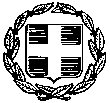              ΕΛΛΗΝΙΚΗ    ΔΗΜΟΚΡΑΤΙΑΥΠΟΥΡΓΕΙΟ ΠΑΙΔΕΙΑΣ ΚΑΙ ΘΡΗΣΚΕΥΜΑΤΩΝ                                                                                                 Λευκάδα, 20-8-2014                                                                                    ΠΕΡΙΦΕΡΕΙΑΚΗ Δ/ΝΣΗ ΕΚΠΑΙΔΕΥΣΗΣ   ΙΟΝΙΩΝ ΝΗΣΩΝ                                 Αρ. Πρωτ. Π.Ε.: 1831            Δ/ΝΣΗ Α/ΘΜΙΑΣ ΕΚΠ/ΣΗΣ ΛΕΥΚΑΔΑΣ               			                                           Ταχ/κή  Δ/νση  : Καραβέλα  11   	              311 00 Λευκάδα					Πληροφορίες     : Ε. Α. Σιονακίδου					Τηλέφωνο         : 26450 21 724FAX                : 26450 21 726						      e-mail              : mail@dipe.lef.sch.gr	website	            : www.dipe.lef.sch.grΘΕΜΑ: «Προσωρινές τοποθετήσεις - αποσπάσεις εντός Διεύθυνσης Π.Ε. Λευκάδας σχολικού έτους 2014-2015»Η Διεύθυνση Α/θμιας Εκπ/σης Λευκάδας καλεί όσους εκπαιδευτικούς της αρμοδιότητάς της επιθυμούν να τοποθετηθούν προσωρινά, να αποσπαστούν εντός του Π.Υ.Σ.Π.Ε. Λευκάδας καθώς και εκείνους που θα αποσπαστούν από άλλα Π.Υ.Σ.Π.Ε. στο Π.Υ.Σ.Π.Ε. Λευκάδας, να υποβάλουν αίτηση στα γραφεία της Διεύθυνσης, από την Δευτέρα 25-08-2014 μέχρι και την Παρασκευή 29-08-2014. Οι αιτήσεις υποβάλλονται με βάση το ειδικό έντυπο της Διεύθυνσης Π.Ε. Λευκάδας και πρέπει να είναι ευανάγνωστες και χωρίς διορθώσεις. Απαραίτητα, πρέπει να συνοδεύονται από τα απαιτούμενα δικαιολογητικά που αφορούν στα μοριοδοτούμενα κριτήρια. Θα υποβάλλονται - στα γραφεία της Διεύθυνσης - από τους ίδιους τους ενδιαφερόμενους (είτε από εξουσιοδοτημένα από αυτούς άτομα). Εναλλακτικά οι αιτήσεις είναι δυνατόν να αποστέλλονται με  FAX στο 2645021726 η με ηλεκτρονικό ταχυδρομείο στη διεύθυνση mail@dipe.lef.sch.gr με την υποχρέωση να αποσταλεί η πρωτότυπη αίτηση με τα σχετικά δικαιολογητικά ταχυδρομικά μέχρι τις 29-8-2014.Ο Δ/ΝΤΗΣ  Π.Ε. ΛΕΥΚΑΔΑΣΦΩΤΙΟΣ ΣΑΝΤΑΣ